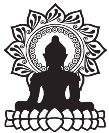 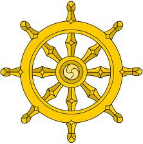 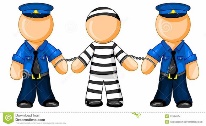 Word/TermDefinition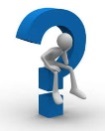 